*You may apply for the M.P.H. program during your first semester. Contact Solana for more information.Supplemental InformationFor application for graduate program in Applied Anthropology at USF 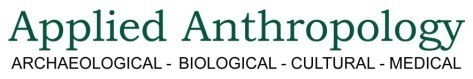 Please fill out all 5 sections Please fill out all 5 sections 1. Student NameUSF ID# (U#)2. Select Degree Program (select one)2. Select Degree Program (select one)2. Select Degree Program (select one)2. Select Degree Program (select one)M.A. M.A./M.P.H.* Ph.D.Please note: You must have completed a Master’s degree in order to apply to the doctoral program. Ph.D./M.P.H.*Please note: You must have completed a Master’s degree in order to apply to the doctoral program.3. Select Track (select best fit)3. Select Track (select best fit)3. Select Track (select best fit)3. Select Track (select best fit) Archaeology Biological Cultural MedicalWhich professor(s) would you like to work with? While not required, this information is very helpful in the review of your application.Which professor(s) would you like to work with? While not required, this information is very helpful in the review of your application.4. Statement of Purpose Instructions4. Statement of Purpose InstructionsAn important part of the application is your statement of purpose. Submit a 3-5 page double-spaced document with your name covering the following key areas:An important part of the application is your statement of purpose. Submit a 3-5 page double-spaced document with your name covering the following key areas:Briefly describe your background, experiences, and  skills (one page max)For example, The origins of your interest in AnthropologyYour prior degree(s), as well as any experiences with field schools or field workSkills or experiences relevant to graduate study in anthropology (e.g., language proficiency, extensive travel abroad, technical skills)In what ways might you enhance the diversity of our graduate program?Interest in USF Applied Anthropology programIf you have specific research interests, please describe and indicate topics you would like to focus upon during your graduate studies at USF (e.g. potential thesis or dissertation project)Professor(s) you envision serving as your advisor and/or as member(s) of your thesis/dissertation committeeTell us why you want to complete your degree at the University of South FloridaIn what ways might you enhance the diversity of our graduate program?Your professional plans and goalsWhat is your motivation for pursing the degree?How does MA or PhD in Applied Anthropology from USF fit into your career plans?5. Would you like to be considered for a teaching assistantship? Yes  NoDo you have previous teaching experience? Yes (please attach reviews if available)  NoWhat experiences do you have that would make you a valuable graduate assistant? Attach 1 page double spaced.Submission:Upload all documents with your name as PDFs to your applicationor email to Solana Barr at sbarr2@usf.edu